April Breakfast MenuApril Lunch MenuApril Kindergarten Snack MenuMondayTuesdayWednesdayThursdayFridayApril 1-5Cereal Bar Cheese StickPineapplesChoice of MilkApple Cinnamon MuffinFruit and Yogurt ParfaitChoice of MilkScrambled EggsWheat ToastOrange SlicesChoice of MilkBreakfast PitaDiced PearsChoice of MilkCereal with MilkChef’s Choice of Fruit100% Fruit JuiceApril 8-12Biscuit and Turkey Sausage GravyChef’s Choice of FruitChoice of MilkScrambled EggsBreakfast PotatoesPeachesChoice of MilkPancakes with SyrupTurkey Sausage BananaChoice of MilkEgg and Sausage Breakfast CasseroleDiced Pears
Choice of MilkWarm Banana BreadFruit and Yogurt ParfaitChoice of MilkApril15 - 19French Toast Sticks with SyrupPeachesChoice of MilkBreakfast PizzaChef’s Choice of FruitChoice of MilkApple Cinnamon OatmealMixed FruitChoice of MilkEgg and Cheese Biscuit SandwichBananaChoice of MilkEgg and Sausage Breakfast CasserolePineapple
Choice of MilkApril 22-26Biscuit with JellyTurkey SausageChef’s Choice of FruitChoice of MilkScrambled EggsWheat ToastOrange SlicesChoice of MilkWarm Mini Cinnamon RollsPears100% Fruit JuiceChoice of MilkWaffle with SyrupStrawberriesTurkey SausageChoice of MilkBagel with Cream CheeseYogurt CupBananaChoice of MilkApril 29 - May 3Cereal BarCheese StickDiced Pears100% Fruit JuiceChoice of MilkTurkey Sausage Biscuit SandwichHashbrownApplesauceMilkPancakes with SyrupStrawberries100% Fruit JuiceChoice of MilkEgg and Cheese Breakfast WrapBananaChoice of MilkNO SCHOOLSelf-Care Day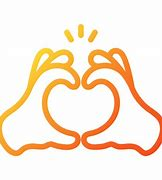 MondayTuesdayWednesdayThursdayFridayApril 1-5Chicken Salad on a Wheat BunPotato WedgesGreen PeasMelonChoice of MilkTurkey and Cheese PinwheelsBaked ChipsCarrots with Ranch DipAppleChoice of MilkSalisbury SteakMashed PotatoesDinner Roll Mixed VeggiesGrapesChoice of MilkSouthwest Chicken and Rice BowlBlack Bean SalsaCorn ChipsCucumber SlicesPineappleChoice of MilkCheese Tortellini with Marinara SauceGarden SaladBread StickChef’s Choice of FruitChoice of MilkApril 8-12Italian Chicken Cutlet over Garlic Parmesan PastaItalian SaladChef’s Choice of FruitChoice of MilkBeef, Rice and Bean BurritoTexMex CornOrange SlicesChoice of MilkBBQ Chicken SandwichCabbage SlawPotato WedgesAppleChoice of MilkSpaghetti with Meat SauceGreen BeansGarlic BreadGrapesChoice of MilkTeriyaki Chicken Fried Rice with Stir Fry VeggiesBroccoliPineappleChoice of MilkApril15 - 19Turkey Corn DogFrench FriesTomato and Cucumber SaladChef’s Choice of FruitChoice of MilkBeefy Mac and CheeseBroccoliChef’s Choice of FruitChoice of MilkGarlic Chicken Alfredo PizzaItalian SaladApple SauceChoice of MilkSloppy Joe SandwichFrench FriesRoasted CarrotsPineapple Choice of MilkBBQ Chicken Drumstick Baked BeansSweet CornOrange SlicesChoice of MilkApril 22-26Turkey & Cheese SlidersPotato WedgesGreen BeansMelonChoice of MilkCheese Ravioli with Marinara SauceGarlic BreadstickCaesar SaladGrapes Choice of MilkChicken EnchiladasSouthwest Pinto BeansTex Mex CornChef’s Choice of FruitChoice of MilkBeef Fried Rice with Stir Fry VegetablesRoasted CarrotsPineappleChoice of MilkGrilled Cheese SandwichGarden SaladApple Choice of MilkApril 29 - May 3Chicken and Mashed Potato BowlBroccoliGrapesChoice of MilkCheeseburger on a Wheat BunFrench FriesGreen BeansMelonChoice of MilkTaco Salad Black Bean SalsaSweet CornPeachesChoice of MilkTurkey & Cheese WrapGarden SaladMixed FruitChoice of MilkNO SCHOOLSelf-Care DayMondayTuesdayWednesdayThursdayFridayApril 1-5ApplesauceMilkWheat Thins100% Fruit JuiceFresh Fruit MilkMini Bagels with Cream Cheese100% Fruit JuiceGraham CrackersMilkApril 8-12ApplesauceMilkWheat Thins100% Fruit JuiceFresh Fruit MilkMini Bagels with Cream Cheese100% Fruit JuiceGraham CrackersMilkApril15 - 19ApplesauceMilkWheat Thins100% Fruit JuiceFresh Fruit MilkMini Bagels with Cream Cheese100% Fruit JuiceGraham CrackersMilkApril 22-26ApplesauceMilkWheat Thins100% Fruit JuiceFresh Fruit MilkMini Bagels with Cream Cheese100% Fruit JuiceGraham CrackersMilkApril 29 - May 3ApplesauceMilkWheat Thins100% Fruit JuiceFresh Fruit MilkMini Bagels with Cream Cheese100% Fruit JuiceNO SCHOOLSelf-Care Day